НАКАЗПО ГАННІВСЬКІЙ ЗАГАЛЬНООСВІТНІЙ ШКОЛІ І-ІІІ СТУПЕНІВПЕТРІВСЬКОЇ РАЙОННОЇ РАДИ КІРОВОГРАДСЬКОЇ ОБЛАСТІвід 03 квітня  2020 року                                                                                              № 3-агс. ГаннівкаПро огляд технічного стану будівель і споруд закладів освітиНа виконання наказу завідувача сектору освіти райдержадміністрації від 02 квітня 2020 року № 63 «Про огляд технічного стану будівель і споруд закладів освіти»НАКАЗУЮ:1. Завідувачу господарством Ганнівської загальноосвітньої школи І-ІІІ ступенів ХУДИК О.О., завідувачу господарством Володимирівської загальноосвітньої школи І-ІІ ступенів, філії Ганнівської загальноосвітньої школи І-ІІІ ступенів ЦЕНДРІ Е.В., завідувачу Іскрівської загальноосвітньої школи І-ІІІ ступенів, філії Ганнівської загальноосвітньої школи І-ІІІ ступенів ЯНИШИНУ В.М.:1) провести огляд технічного стану будівель та споруд закладів освіти з 06 по 15 квітня 2020 року;2) за результатами обстеження оформити акти обстеження технічного стану будівель та споруд закладів освіти та надати їх сектору освіти райдержадміністрації до 17 квітня 2020 року.2. Контроль за виконанням даного наказу покласти на заступника директора з навчально-виховної роботи Ганнівської загальноосвітньої школи І-ІІІ ступенів ЩУРИК О.О., завідувача Володимирівської загальноосвітньої школи І-ІІ ступенів, філії Ганнівської загальноосвітньої школи І-ІІІ ступенів МІЩЕНКО М. І., на завідувача Іскрівської загальноосвітньої школи І-ІІІ ступенів, філії Ганнівської загальноосвітньої школи І-ІІІ ступенів ЯНИШИНА В.М. Директор школи                                                                                          О.КанівецьЗ наказом ознайомлені:                                                                          О.ЩурикО.ХудикВ.ЯнишинЕ.ЦендраМ.Міщенко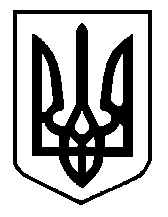 